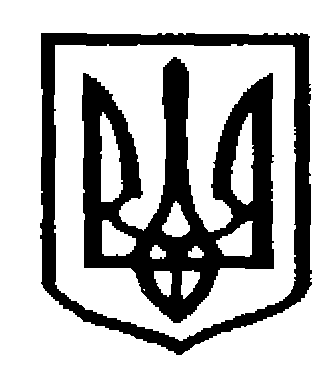 У К Р А Ї Н АЧернівецька міська радаУправлiння  освітивул. Героїв Майдану, 176, м. Чернівці, 58029 тел./факс (0372) 53-30-87  E-mail: osvitacv@gmail.com  Код ЄДРПОУ №02147345Про навчально-методичні матеріали для проведення занять щодо поводженняз вибухонебезпечними предметамиУправління освіти надсилає інформаційні та навчально-методичні матеріали для проведення занять із учасниками освітнього процесу відповідно до листа управління освіти від 26.04.2022 № 01-31/845 «Про проведення занять щодо поводження з вибухонебезпечними предметами», надані Навчально-методичним центром цивільного захисту та безпеки життєдіяльності Чернівецької області, які розміщені на Google диску за посиланням:https://drive.google.com/drive/folders/15zRvlEWOl0eI4CuK6RVZ_z8lgm8aBG2U?usp=sharing. Перелік матеріалів:1. Практичний порадник «Безпека дитини у надзвичайних ситуаціях та під час воєнного стану» на 32 аркушах.2. Презентація «Правила поведінки у разі виявлення підозрілих вибухонебезпечних предметів. 3. Листівка «Дії при виявленні вибухонебезпечних предметів» на 1 аркуші. 4. Листівка «Обережно, міни» на 1 аркуші. 5. Відеоролик «Підозрілі предмети», файл «mp4».6. Мультфільм про мінну безпеку «Лісовий скарб», файл «mp4».7. Мультфільм про мінну безпеку «Безпечні канікули», файл «mp4».8. Буклет «Підозріле поштове відправлення» на 1 аркуші.9. Буклет «Вибухонебезпечні предмети» на 1 аркуші.Начальник відділузагальної  середньої освіти                                                 Олена КУЗЬМІНА27.04.2022 № 01-31/850Керівникам закладів освітиЧернівецької міської територіальної громади